               BEECHWOOD SURGERY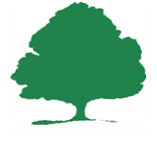 PASTORAL WAY, WARLEY, BRENTWOOD. CM14 5WFTEL:  01277 212820PPG MEETING AGENDAMonday 4th December 2023 1pm – 2pmAttendees: 	Robin Maillard 	– PPG Member - ChairmanNorma McIntyre 	– PPG MemberBarry Ford		– PPG MemberSteve Massey 		– PPG MemberDr Andrew Burgess	– Beechwood Surgery, Partner & General PractitionerVicki Johnson		– Beechwood Surgery, Practice ManagerAmber Deed		– Beechwood Surgery, Admin AssistantApologies:	Roland Hopwood 	– PPG MemberProposed Date of Next Meeting:	4th March 2023, 1.00pm, 		t.b.cBeechwood Surgery1pm WelcomeRobin Maillard, Chair1:10pmIntroduction & Staffing UpdateVicki Johnson, Practice Manager1:30pmFlu campaign feedbackVicki Johnson, Practice Manager1:40pm Telephone issueVicki Johnson,Practice Manager1:45pm FundraisingVicki Johnson,Practice Manager1:50pmWaiting Room Area – Please see enclosedRoland 2pmAny Other BusinessAll